RE Progression of Skills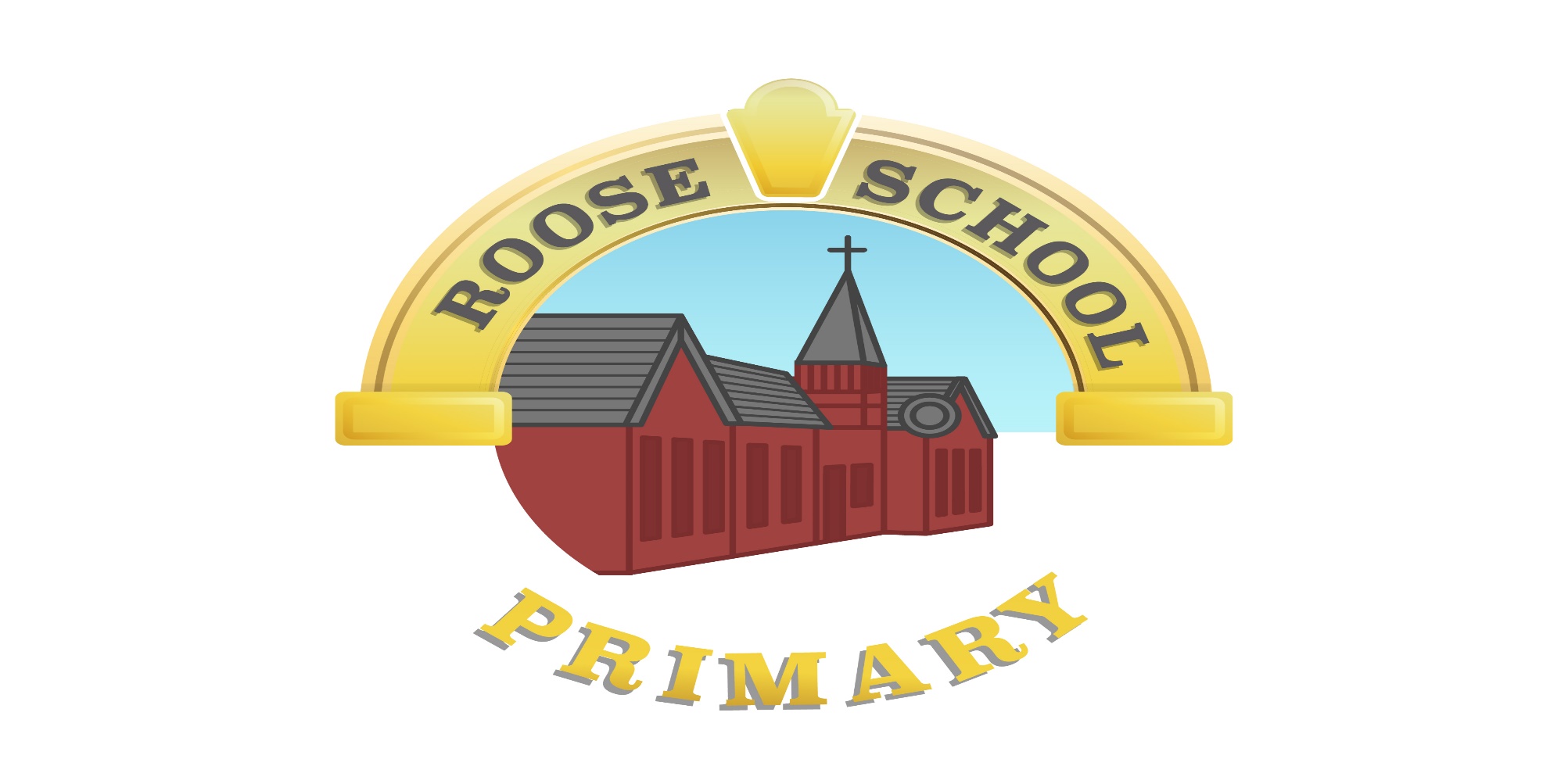 Roose Community Primary SchoolRE Progression at Roose Primary SchoolSkills and Processes to be developed through Religious EducationProgression in RE depends upon the development of the following generic learning skills applied to RE. These skills should be used in developing a range of activities for pupils to demonstrate their capabilities in RE. They ensure that teachers will move pupils on from knowledge accumulation and work that is merely descriptive to higher-level thinking and more sophisticated skills.Reflection – this includes:Reflecting on feelings, relationships, experience, ultimate questions, beliefs and practicesEmpathy – this includes:Considering the thoughts, feelings, experiences, attitudes, beliefs and values of others • Developing the ability to identify feelings such as love, wonder, forgiveness and sorrow • Seeing the world through the eyes of others, and seeing issues from their point of viewInvestigation – this includes:Asking relevant questionsKnowing how to gather information from a variety of sourcesKnowing what may constitute evidence for justifying beliefs in religionInterpretation – this includes:Drawing meaning from artefacts, works of art, music, poetry and symbolism • Interpreting religious languageSuggesting meanings of religious textsEvaluation – this includes:Debating issues of religious significance with reference to evidence and argumentAnalysis – this includes:Distinguishing between opinion and factDistinguishing between the features of different religionsSynthesis – this includes:Linking significant features of religion together in a coherent pattern • Connecting different aspects of life into a meaningful wholeApplication – this includes:Making the association between religion and individual, community, national and international lifeExpression – this includes:Explaining concepts, rituals and practicesExpressing religious views, and responding to religious questions through a variety of mediaYear 1Year 2Year 3Year 4Year 5Year 6AF1:Thinking about Religion and BeliefRecall features of Religious, spiritual and moral stories and other forms of religious expressionRecognise and name features of Religions and beliefsRetell Religious, spiritual and moral storiesIdentify how Religion and belief is expressed in different waysIdentify similarities and differences in features of Religions and beliefsMake links between beliefs, stories and practicesIdentify the impacts of beliefs and practices on people’s livesIdentify similarities and differences between Religions and beliefsComment on connections between questions, beliefs, values and practicesDescribe the impact of beliefs and practices on individuals, groups and communitiesDescribe similarities and differences within and between Religions and beliefsExplain connections between questions, beliefs, values and practices in different belief systemsRecognise and explain the impact of beliefs and ultimate questions on individuals and communitiesExplain how and why differences in belief are expressed.Use Religious and philosophical terminology and concepts to explain religions, beliefs and value systemsExplain some of the challenges offered by the variety of Religions and beliefs in the contemporary worldExplain the reasons for, and effects of, diversity within and between Religions, beliefs and cultures.AF2:Enquiring, Investigating and InterpretingIdentify what they find interesting and puzzling in lifeRecognise symbols and other forms of religious expressionRecognise that some questions about life are difficult to answerAsk questions about their own and others’ feelings and experiencesIdentify possible meanings for symbols and other forms of religious expressionInvestigate and connect features of Religions and beliefsAsk significant questions about Religions and beliefsDescribe and suggest meanings for symbols and other forms of Religious expressionGather, select, and organise ideas about Religion and beliefSuggest answers to some questions raised by the study of Religions and beliefsSuggest meanings for a range of forms of Religious expression, using appropriate vocabularySuggest lines of enquiry to address questions raised by the study of Religions and beliefsSuggest answers to questions raised by the study of Religions and beliefs, using relevant sources and evidenceRecognise and explain diversity within Religious expression, using appropriate concepts.Identify the influences on, and distinguish between, different viewpoints within Religions and beliefsInterpret Religions and beliefs from different perspectivesInterpret the significance and impact of different forms of Religious and spiritual expressionYear 1Year 2Year 3Year 4Year 5Year 6Recount outlines ofRetell Religious storiesDescribe someDescribe the keyExplain how someMake comparisonssome Religious storiesand identify someReligious beliefs andbeliefs and teachingsbeliefs and teachingsbetween the keyReligious beliefs andteachings of Religionsof the Religionsare shared by differentbeliefs, teachings andBeliefs and Teachings (What people believe)teachingsstudied, and their importancestudied, connecting them accurately with other features of the Religions making somecomparisons betweenReligions and how they make a difference to the lives of individuals and communitiespractices of the Christian faith and other faiths studied, using a wide range ofappropriate languageReligionsand vocabulary.Recognise features ofIdentify someDescribe how someShow understandingExplain how selectedExplain in detail theReligious life andReligious practices, andfeatures of Religionsof the ways offeatures of Religioussignificance ofPractices and Lifestyles (What people do)practiceknow that some are characteristic of more than one Religionstudied are used or exemplified in festivals and practicesbelonging to Religions and what these involvelife and practice make a difference to the lives of individuals and communitiesChristian practices, and those of other faiths studied, to the lives of individuals and communities.Recognise someSuggest meanings inMake links betweenShow, usingExplain how someCompare the differentReligious symbols andReligious symbols,Religious symbols,technicalforms of Religiousways in which peoplewordslanguage and storieslanguage and storiesterminology, howexpression are usedof faith communitiesExpression  and Language (How people express themselves)and the beliefs or ideas that underlie themReligious beliefs, ideas and feelings can be expressed in a variety of forms, giving meanings for somesymbols, stories anddifferently by individuals and communitiesexpress their faith.languageIdentify aspects ofRespond sensitively toCompare aspects ofAsk questions aboutMake informedDiscuss and expressown experience andthe experiences andtheir own experiencesthe significantresponses totheir views on somefeelings, in Religiousfeelings of others,and those of others,experiences of keyquestions of identityfundamental questionsIdentity andmaterial studiedincluding those with aidentifying whatfigures from Religionsand experience in theof identity, meaning,Experiencefaithinfluences their livesstudied and suggestlight of their learningpurpose and morality(Making senseanswers from own andRelated to Christianityof who we are)others' experiences, including believersand other faiths.Identify things theyRealise that someCompare their ownAsk questions aboutMake informedExpress their viewsfind interesting orquestions that causeand other people’spuzzling aspects of liferesponses toon some fundamentalMeaning and Purpose (Making sense of life)puzzling, in Religious materials studiedpeople to wonder are difficult to answerideas about questions that are difficult to answerand experiences and suggest answers, making reference to the teaching of Religions studiedquestions of meaning and purpose in the light of their learningquestions of identity, meaning, purpose and morality Related to Christianity and other faithsIdentify what is ofRespond sensitively to the values and concerns of others, including those with a faith, in Relation to matters of right and wrongMake links betweenAsk questions aboutMake informedMake informedvalue and concern toRespond sensitively to the values and concerns of others, including those with a faith, in Relation to matters of right and wrongvalues andmatters of right andresponses to people’sresponses to people'sthemselves, in ReligiousRespond sensitively to the values and concerns of others, including those with a faith, in Relation to matters of right and wrongcommitments,wrong and suggestvalues andvalues andValues and Commitment (Making sense of right and wrong)material studiedRespond sensitively to the values and concerns of others, including those with a faith, in Relation to matters of right and wrongincluding Religious ones, and their own attitudes or behaviouranswers that show understanding of moral and Religious issuescommitments (including Religious ones) in the light of their learningcommitments (including Religious ones) in the light of their learning They will use differenttechniques to reflectRespond sensitively to the values and concerns of others, including those with a faith, in Relation to matters of right and wrongdeeply